Çankaya Üniversitesi’ne,Enstitü tarafından onaylanan lisansüstü tezimin, Yükseköğretim Kurulu tarafından yayınlanan “Lisansüstü Tezlerin Elektronik Ortamda Toplanması, Düzenlenmesi ve Erişime Açılmasına İlişkin Yönerge” kapsamında …………  referans numarası ve  ……………………………………………………………… başlığı ile söz konusu yönergenin 6. ve 7. maddelerinde belirtilen koşullar haricinde YÖK Ulusal Tez Merkezi ve Çankaya Üniversitesi tarafından basılı (kağıt) ve/veya elektronik formatta arşivleme ve açık erişim olarak kullanıma açma iznini verdiğimi bildiririm.Bu izinle Üniversiteye verilen kullanım hakları dışındaki tüm fikri mülkiyet haklarım bende kalacak, tezimin tamamının ya da bir bölümünün gelecekteki çalışmalarda (makale, kitap, lisans ve patent vb.) kullanım hakları bana ait olacaktır.Tezin kendi orijinal çalışmam olduğunu, başkalarının haklarını ihlal etmediğimi ve tezimin tek yetkili sahibi olduğumu beyan ve taahhüt ederim. Tezimde yer alan telif hakkı bulunan ve sahiplerinden yazılı izin alınarak kullanılması zorunlu metinlerin yazılı izin alınarak kullandığımı ve istenildiğinde suretlerini Üniversiteye teslim etmeyi taahhüt ederim.EK 1: Tez Veri Giriş FormuEK 2: Tezin Erişime Açılmasının Ertelenmesine İlişkin Enstitü Yönetim Kurulu Kararı (Varsa)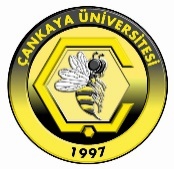 ÇANKAYA ÜNİVERSİTESİTez Yayımlama ve Fikri Mülkiyet Hakları FormuTARİH:ÖĞRENCİ AD-SOYAD:MEZUN OLDUĞU PROGRAM(Enstitü/Anabilim Dalı):ÖĞRENCİ NUMARASI:  İMZA: